St. Paul’s Presbyterian ChurchInterim Moderator: 	Rev. Bob Lyle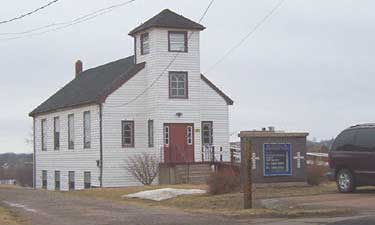 Clerk of Session: 		Jan AlchornMusic Director:		Linda GiddensLeading Worship Today:	Rev. Maryann SkinnerJune 9th, 2024    9:30 am  			 THE ORDER OF WORSHIP Prelude and GreetingResponsive Call to Worship: Let us give thanks to God with our whole hearts; We give thanks for God’s steadfast love and faithfulness.Call upon God to increase our strength of soul. In the midst of troubling times, God reaches out to us. So we gather to worship God, trusting in God’s goodness and guidance.We come to offer our prayers and praise, seeking God’s renewing love day by day.OUR APPROACH TO GODWorship in Music:  “O Worship The King”			BP 76Opening PrayerPrayer of Adoration and Confession:God of all creation, we marvel at all the detail and grandeur you call into being. You tend the fragile beauty and balance in the world, receiving praise from the depths of the sea to the tops of the mountains. You have seen your Church grow from tiny beginnings into a worldwide community, full of diversity in voice and vocation. Open our eyes to your purposes for each of us and all of us, and for the Church in every location. Awaken us with insights from your Holy Spirit and show us how to fulfill your will in the name of Christ Jesus, our Lord.God of purpose and possibility, you give us work to do and the skills we need to do it. Yet we prefer to follow our own ways. We think we know better. Forgive our stubborn natures. By the power of your Holy Spirit, create in us a teachable spirit so we can learn new ways to serve you.Assurance of PardonWorship in Music: “Seek Ye First the Kingdom”	NBP 6251.	Seek ye first the kingdom of God and his righteousness,	and all these things shall be added unto you.	Allelu, alleluia!2.	Ask, and it shall be given unto you; seek and ye shall find;	knock, and the door shall be opened unto you.	Allelu, alleluia!3.	We do not live by bread alone, but by every word	that proceeds from the mouth of God.	Allelu, alleluia!				GOD’S WORD FOR HIS PEOPLEResponsive Psalm: Psalm 138I give you thanks, O LORD, with my whole heart; before the gods I sing your praise;
I bow down toward your holy temple and give thanks to your name for your steadfast love and your faithfulness; for you have exalted your name and your word above everything.
On the day I called, you answered me, you increased my strength of soul.
All the kings of the earth shall praise you, O LORD, for they have heard the words of your mouth.
They shall sing of the ways of the LORD, for great is the glory of the LORD.
For though the LORD is high, he regards the lowly; but the haughty he perceives from far away.
Though I walk in the midst of trouble, you preserve me against the wrath of my enemies; you stretch out your hand, and your right hand delivers me.
The LORD will fulfill his purpose for me; your steadfast love, O LORD, endures forever. Do not forsake the work of your hands.Scripture Reading:  Genesis 3: 8-15			Pg.2Worship in Music: “How Firm a Foundation”	BP 425Sermon			OUR RESPONSE TO THE WORD			Offering and OffertoryThe Doxology and Offertory PrayerPrayers of God’s People and The Lord’s PrayerConfession of Faith:  Apostles’ Creed  			BP 616Worship in Music:  “Joyful, Joyful We Adore You”		BP 569Benediction and Choral AmenPostludeMission Moments: Persistent airstrikes in Gaza have caused extensive destruction, resulting in numerous casualties and displacements. Through the ACT Alliance, PWS&D supports the Middle East Council of Churches Department of Service to Palestinian Refugees. Their staff in the south of Gaza provide psychosocial interventions, psychological first-aid training,  hygiene kits, and cash distributions to address trauma, limited water access and financial needs. The Rafah Clinic ensures access to essential health care services, while shelters in churches receive support with food and basic supplies. The overwhelming need for ongoing support remains critical as the conflict continues to inflict damage on lives, infrastructure, and homes, depriving communities of essential resources like water, medical supplies and food.Worship leaders:June 16 – Bob LyleJune 23 – Brad LittleJune 30 – Susan MattinsonJuly 7 – Maryann Skinner